Załącznik nr 2 do Zarządzenia nr 192/2020 Prezydenta Miasta Włocławekz dnia 15 czerwca  2020 r.Formularz zgłoszeniowy kandydata na członka Komitetu RewitalizacjiDane kandydata na członka Komitetu RewitalizacjiZgłaszam swoją kandydaturę na członka Komitetu Rewitalizacji:* Podanie danych jest niezbędne, aby uczestniczyć w procedurze naboru członków Komitetu  Rewitalizacji.** Podanie danych osobowych jest dobrowolne, jednak brak  danych kontaktowych może uniemożliwić kontakt i uczestnictwo Pani/Pana w procedurze naboru członków Komitetu  Rewitalizacji.Oświadczam, że podane przeze mnie informacje są prawdziwe.Wyrażam zgodę na przetwarzanie moich danych osobowych dla potrzeb niezbędnych do realizacji procedury naboru członków Komitetu Rewitalizacji, zgodnie z Rozporządzeniem Parlamentu Europejskiego i Rady (UE) 2016/679 z dnia 27 kwietnia 2016 r. w sprawie ochrony osób fizycznych w związku z przetwarzaniem danych osobowych i w sprawie swobodnego przepływu takich danych oraz uchylenia dyrektywy 95/46/WE (ogólne rozporządzenie o ochronie danych - Dz. U. UE.L.119.1).Jednocześnie informujemy, że zgodnie z art. 13 ogólnego rozporządzenia o ochronie danych osobowych z dnia 27 kwietnia 2016 r. (Dz. U. UE.L. 119.1):  administratorem Pani/Pana danych osobowych jest Gmina Miasto Włocławek, reprezentowana przez Prezydenta Miasta Włocławek, z siedzibą we Włocławku przy ul. Zielony Rynek 11/13.kontakt z Inspektorem Ochrony Danych w Urzędzie Miasta Włocławek możliwy jest pod numerem tel. /54/ 4144269 lub adresem email: iod@um.wloclawek.pl,Przetwarzanie danych odbywa się na podstawie zgody wyrażonej przez osoby, których dane są przetwarzane, Pana/Pani dany osobowe będą przekazywane wyłącznie podmiotom uprawnionym do uzyskania danych osobowych na podstawie przepisów prawa, Pana/Pani dane osobowe przechowywane będą przez Gminę Miasto Włocławek do dnia 31.12.2028 r. lub  do czasu cofnięcia zgody. Wycofanie zgody nie wpływa na zgodność z prawem przetwarzania dokonanegoprzed jej wycofaniem.posiada Pani/Pan prawo do: żądania od administratora dostępu do danych osobowych, prawo do ich sprostowania, usunięcia lub ograniczenia przetwarzania, prawo do wniesienia sprzeciwu wobec przetwarzania, ma Pan/Pani prawo wniesienia skargi do organu nadzorczego, gdy uzasadnione jest, że Pana/Pani dane osobowe przetwarzane są przez administratora niezgodnie z ogólnym rozporządzeniem o ochronie danych osobowych z dnia 27 kwietnia 2016 r.Pani/Pana dane nie będą podlegały profilowaniu. data …………………………	                                                                     podpis……………………………………Załącznik nr 3do Zarządzenia nr 192/2020Prezydenta Miasta Włocławekz dnia 15 czerwca 2020 r.Lista poparcia kandydata na członka Komitetu RewitalizacjiImię i nazwisko kandydata - …………………………………………………………………………………………………………Poprzez podpis na liście poparcia wyrażam zgodę na przetwarzanie moich danych osobowych dla potrzeb niezbędnych do realizacji procedury naboru członków Komitetu Rewitalizacji, zgodnie z Rozporządzeniem Parlamentu Europejskiego i Rady (UE) 2016/679 z dnia 27 kwietnia 2016 r. w sprawie ochrony osób fizycznych w związku z przetwarzaniem danych osobowych i w sprawie swobodnego przepływu takich danych oraz uchylenia dyrektywy 95/46/WE (ogólne rozporządzenie o ochronie danych - Dz. U. UE.L.119.1).Jednocześnie informujemy, że zgodnie z art. 13 ogólnego rozporządzenia o ochronie danych osobowych z dnia 27 kwietnia 2016 r. (Dz. U. UE.L. 119.1): administratorem Pani/Pana danych osobowych jest Gmina Miasto Włocławek, reprezentowana przez Prezydenta Miasta Włocławek, 
z siedzibą we Włocławku przy ul. Zielony Rynek 11/13.kontakt z Inspektorem Ochrony Danych w Urzędzie Miasta Włocławek możliwy jest pod numerem tel. /54/ 4144269 lub adresem email: iod@um.wloclawek.pl,Przetwarzanie danych odbywa się na podstawie zgody wyrażonej przez osoby, których dane są przetwarzane,Pana/Pani dany osobowe będą przekazywane wyłącznie podmiotom uprawnionym do uzyskania danych osobowych na podstawie przepisów prawa, Pana/Pani dane osobowe przechowywane będą przez Gminę Miasto Włocławek do dnia 31.12.2028 r. lub  do czasu cofnięcia zgody. Wycofanie zgody nie wpływa na zgodność z prawem przetwarzania dokonanego przed jej wycofaniem.posiada Pani/Pan prawo do: żądania od administratora dostępu do danych osobowych, prawo do ich sprostowania, usunięcia lub ograniczenia przetwarzania, prawo do wniesienia sprzeciwu wobec przetwarzania,ma Pan/Pani prawo wniesienia skargi do organu nadzorczego, gdy uzasadnione jest, że Pana/Pani dane osobowe przetwarzane są przez administratora niezgodnie z ogólnym rozporządzeniem o ochronie danych osobowych z dnia 27 kwietnia 2016 r.Pani/Pana dane nie będą podlegały profilowaniu, podanie danych osobowych jest dobrowolne, jednakże niepodanie danych będzie skutkować nieważnością głosu poparcia.Załącznik nr 4 do Zarządzenia nr 192/2020Prezydenta Miasta Włocławekz dnia 15 czerwca 2020 r.Oświadczenie	Ja, niżej podpisany/a .................................................................................................................................(imię i nazwisko)zamieszkały/a ...........................................................................................................................................(adres zamieszkania)świadomy/a odpowiedzialności karnej za składanie fałszywych zeznańoświadczamiż nie jestem karany/karana za przestępstwo popełnione z winy umyślnej, posiadam pełną zdolność do czynności prawnych i korzystam z pełni praw publicznych.data ………………………………                         czytelny podpis………….............................Imię i nazwisko*Osoba pełnoletnia* TAK                                                    NIE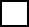 Adres zamieszkania*Numer telefonu*Adres e-mail*Lp.Jako przedstawiciel:Załączam do niniejszego zgłoszenia:1podmiotów prowadzących na obszarze Gminy Miasto Włocławek działalność społeczną, w tym na rzecz osób niepełnosprawnychoświadczenie o niekaralnościoświadczenie  o  członkostwie  w  podmiocie  prowadzącym działalność społeczną na rzecz osób niepełnosprawnych, działającym na obszarze rewitalizacjilistę poparcia kandydata na członka Komitetu Rewitalizacji podpisaną przez 5 podmiotów prowadzących na obszarze Gminy Miasto Włocławek działalność społeczną na rzecz osób niepełnosprawnych lub oświadczenie o uczestnictwie w spotkaniach i warsztatach rewitalizacyjnych w przypadku osób, o których mowa w § 1 ust. 3 Zasad wyznaczania składu oraz zasad działania Komitetu Rewitalizacji stanowiących  załącznik do Uchwały nr LI/136/2018 Rady Miasta Włocławek z dnia 16 października 2018r.Lp.Imię i nazwisko/ Nazwa podmiotuAdres zamieszkania/Adres podmiotuPodpis/ Pieczątka i podpis